от 04 марта 2015 года								                 № 252О введении временного ограничения движения транспортных средств по автомобильным дорогам местного значения на территории городского округа город Шахунья Нижегородской области в весенний период 2015 годаРуководствуясь ст. 16 Федерального закона от 06.10.2003 года №  131-ФЗ «Об общих принципах организации местного самоуправления в Российской Федерации», Законом Нижегородской области от 04.12.2008 года № 157-З «Об автомобильных дорогах и о дорожной деятельности в Нижегородской области», постановлением Правительства Нижегородской области от  07.02.2012 года № 61 «Об утверждении порядка осуществления временных ограничений или прекращения движения транспортных средств по автомобильным дорогам регионального или межмуниципального, местного значения Нижегородской области»,  ст. 36 Устава городского округа город Шахунья Нижегородской области, в целях предотвращения в весенний период снижения несущей способности элементов автомобильных дорог местного значения на территории городского округа город Шахунья, вызванных их переувлажнением администрация городского округа город Шахунья  
п о с т а н о в л я е т:Ввести в период с 13 апреля 2015 года по 12 мая 2015 года временное ограничение движения грузовых автомобилей и составов транспортных средств с разрешенной максимальной массой 5 тонн и более, на автомобильных дорогах местного значения с асфальтобетонным покрытием и с грунтовым (гравийным) покрытием на территории городского округа город Шахунья Нижегородской области. Временное ограничение движения  транспортных средств, указанное в пункте 1 настоящего постановления, не распространяется: на международные перевозки грузов; на пассажирские перевозки автобусами, в том числе международные;на перевозки пищевых продуктов, животных, лекарственных препаратов, топлива (бензин, дизельное топливо, топочный мазут, газообразное топливо, топливо для котельных), семенного фонда, удобрений, почты и почтовых грузов;на перевозку грузов, необходимых для ликвидации последствий стихийных бедствий или иных чрезвычайных происшествий, а также грузов жилищно-коммунального хозяйства, необходимых для обслуживания жилищного фонда;на транспортировку дорожно-строительной и дорожно-эксплуатационной техники и материалов, применяемых при проведении  аварийно-восстановительных и ремонтных работ; на транспортные средства федеральных органов  исполнительной власти, в которых федеральным законом предусмотрена военная служба.Начальникам Шахунского, Вахтанского и Сявского территориальных отделов администрации городского округа город Шахунья:осуществить установку дорожных знаков, предусмотренных Правилами дорожного движения;осуществлять выдачу пропусков  на движение транспортных средств по автомобильным дорогам местного значения на территории городского округа город Шахунья. Выдача пропусков производится в Шахунском территориальном отделе администрации городского округа город Шахунья по адресу: г. Шахунья, 
пл. Советская, д. 1, кабинет 54 с 08-00 до 17-00 ежедневно, выходные дни – суббота и воскресенье. В Вахтанском и Сявском территориальных отделах администрации городского округа город Шахунья в зданиях территориальных отделов с 08-00 до 17-00 ежедневно, выходные дни – суббота и воскресенье.Утвердить стоимость пропуска, выдаваемого на одни сутки:Денежные средства за пропуска  перечислять: УФК по Нижегородской области (Администрация городского округа город Шахунья Нижегородской области л.с. 04323200440);ИНН 5239010744, КПП 523901001, ОКТМО 22758000;БИК 042202001, Волго-Вятское ГУ Банка России г. Нижний НовгородРасчетный счет  40101810400000010002КБК 487 113 02994 04 0000 130Рекомендовать ОГИБДД Отдела МВД России по  городу Шахунья, в течение всего периода действия временного ограничения движения транспортных средств, осуществлять строгий контроль по исполнению настоящего постановления. Начальнику общего отдела администрации городского округа город Шахунья обеспечить размещение настоящего постановления на официальном сайте администрации городского округа город Шахунья и в АУ «Редакция газеты «Знамя труда».    Контроль за исполнением настоящего постановления возложить на заместителя главы администрации городского округа город Шахунья Смирнова В.Н.Глава администрации городскогоокруга город Шахунья								     В.И.Романюк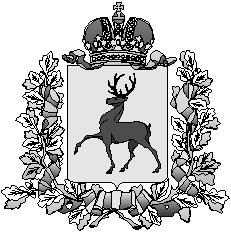 Администрация городского округа город ШахуньяНижегородской областиП О С Т А Н О В Л Е Н И ЕГрузовые автомобили с разрешенной максимальной массойНа одни сутки (рублей)На период с  13.04.2015 года по 12.05.2015 годаот 5 до 8 тонн6007000от 8 до 10 тонн110013000свыше 10 тонн130014600             Тракторы             Тракторы             ТракторыТ-16, Т-25, Т-404003700МТЗ-80, МТЗ-82, ЮМЗ6006200Т-1509009700К-700130014500Односкатные автомобили: ГАЗ-66, ЗИЛ-133, ЗИЛ-1576007000